WALSALL FC DISABLED SUPPORTERS ASSOCIATION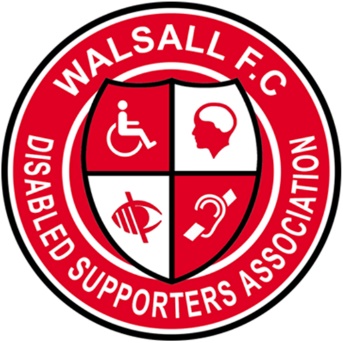 QUESTIONNAIREDo you consider yourself to be:A disabled personA carer / personal assistant / family memberA person with an interest in helping those with disabilitiesIf you have answered 1(a) above, please state whether you consider yourself to be:You need not answer parts (d) to (m) to Question 1 if you prefer not to do so but your response will help the DSA in determining how to develop its future strategies on behalf of disabled supportersA wheelchair userA person with limited mobility (who does not use a wheelchair)Partially sighted or blindHard of hearing or deafAn intellectually disabled person (e.g. learning difficulties)Socially or behaviorally disabled (e.g. autism, attention deficit hyperactivity disorder, Asperger's)A person with memory loss or similar condition (e.g. Alzheimer’s)A person with mental ill health issuesA person with a hidden disability (e.g. epilepsy, diabetes, etc)Other (please describe briefly)Disabled supporters also includes their carers / personal assistants / family membersWhat information can the Disabled Supporters Association provide in a new website for the benefit of disabled supporters?How can the Disabled Supporters Association further assist disabled supporters in order to improve the match day experience?In what ways do you consider the Disabled Supporters Association can invest any funds raised to assist and benefit disabled supporters?Please add any other comments or observations that the Disabled Supporters Association can consider that are not covered by any of these questions.If you wish to join Walsall FC Disabled Supporters Association, please send an email to	walsallfcdsa@gmail.com and an application form will be sent to youYou can keep up to date with Walsall FC Disabled Supporters Association issues, events and news via our Facebook group https://www.facebook.com/groups/WFCDSA/ or our Twitter account @walsallfcdsa